May 8, 2020A-00120024R-2020-3019744 TRISTATE HOUSEHOLD GOODS TARIFF CONFERENCE INCATTN CHARLIE MORRISP O BOX 6125LANCASTER PA  17607-6125RE:  Ramsey's Moving Systems, LLC -- Tariff FilingMr. Morris:On May 6, 2020, the 288th Revised Page 2, 110th Revised Page 2-B, 39th Revised Page 6-A, 7th Revised Page 74-A, Original Page 74-A-1, and Original Page 74-A-2, to Tristate Tariff Freight Pa. P.U.C. No. 54 were filed for the Commission’s approval.  The filing was accepted for filing and docketed with the Public Utility Commission.These revised pages to Tristate Tariff Freight Pa. P.U.C. No. 54 have been accepted and approved.  The proposed changes shall be effective as per April 22, 2020 (except as noted in the officially filed tariff).  This case shall now be marked closed.  						Very truly yours,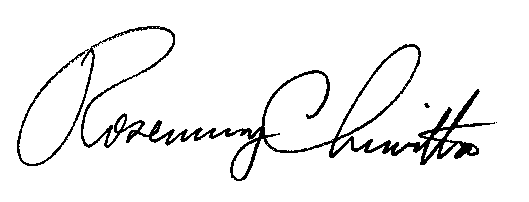 																			Rosemary Chiavetta						Secretary